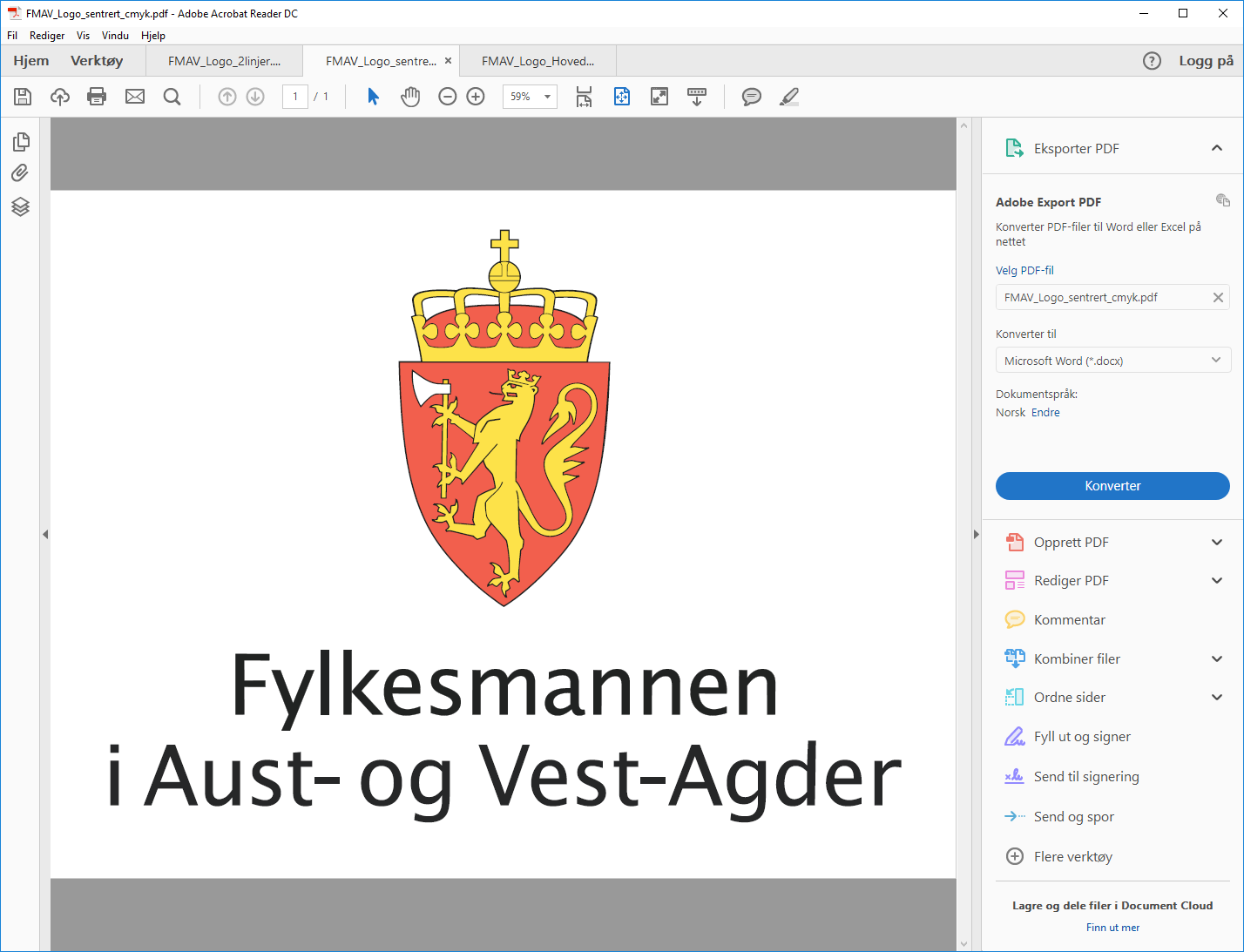 PROGRAM Velkommen v/utdanningsdirektør Tore K. HausÅpning ved festivalens høye beskytter«Analyse – magi eller hardt arbeid? Om læringsresultater og læringsmiljø» v/ Birgitte Arctander Stub, seniorrådgiver, Avd. for prøve og eksamenstjenesten i Utdanningsdirektoratet«Kan kunnskap om tall forhindre frafall i videregående?» v/seniorrådgiver Ole Kristian Eivindson, utdanningsavdelingen i Vest-Agder fylkeskommuneStreet-lunsj«Skolemiljø - hva gjør vi med det vi vet? Kapittel 9A og Elevundersøkelsen» v/seniorrådgivere Helene Kløcker og Janne Duesund fra FylkesmannenPrisutdeling 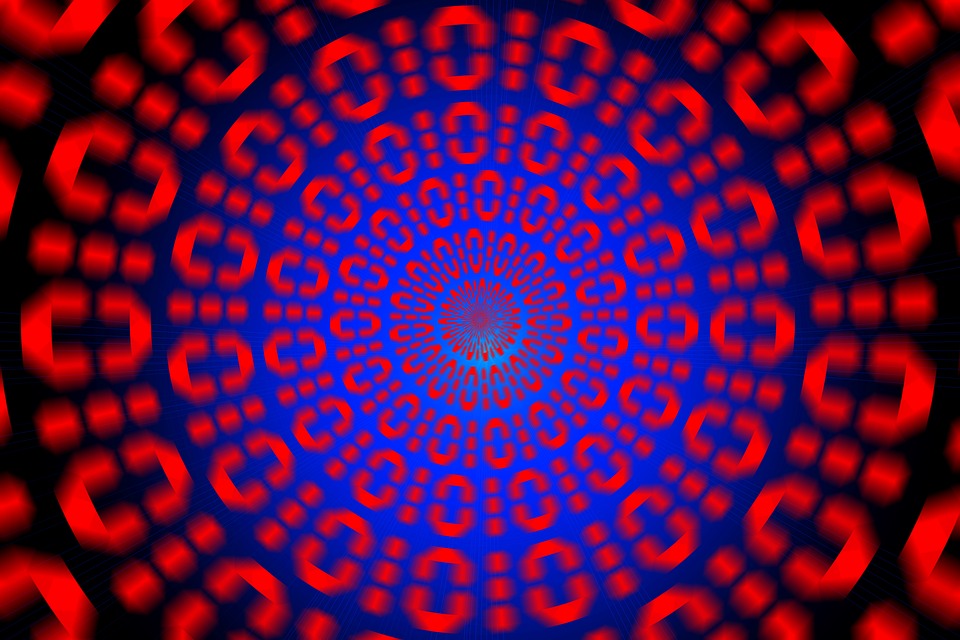 Med forbehold om endringerPåmeldingen starter nå. Velkommen!